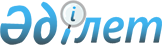 Жарақат салатын патрондармен ату мүмкіндігі бар ұңғысыз атыс қаруын және газды қаруды сақтауға және алып жүруге ішкі істер органдарының тиісті рұқсаты бар жеке тұлғалардың қаруды ерікті түрде өтеулі негізде тапсыру, сондай-ақ техникалық жағынан ақаусыз және одан әрі пайдалануға жарамды ерікті түрде өтеулі негізде тапсырылған, жарақат салатын патрондармен ату мүмкіндігі бар ұңғысыз атыс қаруын және газды қаруды құқық қорғау органдарына беру қағидаларын бекіту туралыҚазақстан Республикасы Үкіметінің 2014 жылғы 29 қазандағы № 1145 қаулысы      Ескерту. Қаулының тақырыбы жаңа редакцияда - ҚР Үкіметінің 31.12.2015 № 1190 (алғашқы ресми жарияланған күнінен кейін күнтізбелік он күн өткен соң қолданысқа енгізіледі) қаулысымен.      РҚАО-ның ескертпесі!

      Осы қаулы 2015 жылғы 1 қаңтардан бастап қолданысқа енгізіледі.

      «Қазақстан Республикасының кейбір заңнамалық актілеріне ішкі істер органдары қызметінің мәселелері бойынша өзгерістер мен толықтырулар енгізу туралы» 2014 жылғы 24 сәуірдегі Қазақстан Республикасының Заңы 2-бабының 3-тармағына сәйкес Қазақстан Республикасының Үкіметі ҚАУЛЫ ЕТЕДІ:



      1. Қоса беріліп отырған Жарақат салатын патрондармен ату мүмкіндігі бар ұңғысыз атыс қаруын және газды қаруды сақтауға және алып жүруге ішкі істер органдарының тиісті рұқсаты бар жеке тұлғалардың қаруды ерікті түрде өтеулі негізде тапсыру, сондай-ақ техникалық жағынан ақаусыз және одан әрі пайдалануға жарамды ерікті түрде өтеулі негізде тапсырылған, жарақат салатын патрондармен ату мүмкіндігі бар газды ұңғысыз атыс қаруын және қаруды құқық қорғау органдарына беру қағидалары бекітілсін.

      Ескерту. 1-тармақ жаңа редакцияда - ҚР Үкіметінің 31.12.2015 № 1190 (алғашқы ресми жарияланған күнінен кейін күнтізбелік он күн өткен соң қолданысқа енгізіледі) қаулысымен.



      2. Осы қаулы 2015 жылғы 1 қаңтардан бастап қолданысқа енгізіледі және ресми жариялануға тиіс.      Қазақстан Республикасының

      Премьер-Министрі                                     К. Мәсімов

Қазақстан Республикасы 

Үкіметінің        

2014 жылғы 29 қазандағы

№ 1145 қаулысымен  

бекітілген       

Жарақат салатын патрондармен ату мүмкіндігі бар ұңғысыз атыс қаруын және газды қаруды сақтауға және алып жүруге ішкі істер органдарының тиісті рұқсаты бар жеке тұлғалардың қаруды ерікті түрде өтеулі негізде тапсыру, сондай-ақ техникалық жағынан ақаусыз және одан әрі пайдалануға жарамды ерікті түрде өтеулі негізде тапсырылған, жарақат салатын патрондармен ату мүмкіндігі бар ұңғысыз атыс қаруын және газды қаруды құқық қорғау органдарына беру қағидалары      Ескерту. Қағиданың тақырыбы жаңа редакцияда - ҚР Үкіметінің 31.12.2015 № 1190 (алғашқы ресми жарияланған күнінен кейін күнтізбелік он күн өткен соң қолданысқа енгізіледі) қаулысымен. 

1. Жалпы ережелер

      1. Осы Жарақат салатын патрондармен ату мүмкіндігі бар ұңғысыз атыс қаруын және газды қаруды сақтауға және алып жүруге ішкі істер органдарының тиісті рұқсаты бар жеке тұлғалардың қаруды ерікті түрде өтеулі негізде тапсыру, сондай-ақ техникалық жағынан ақаусыз және одан әрі пайдалануға жарамды ерікті түрде өтеулі негізде тапсырылған, жарақат салатын патрондармен ату мүмкіндігі бар ұңғысыз атыс қаруын және газды қаруды құқық қорғау органдарына беру қағидалары (бұдан әрі – Қағидалар) «Қазақстан Республикасының кейбір заңнамалық актілеріне ішкі істер органдарының қызметі мәселелері бойынша өзгерістер мен толықтырулар енгізу туралы» 2014 жылғы 23 сәуірдегі Қазақстан Республикасы Заңының 2-бабының 3-тармағына сәйкес әзірленді және жарақат салатын патрондармен ату мүмкіндігі бар ұңғысыз атыс қаруын және газды қаруды сақтауға және алып жүруге ішкі істер органдарының тиісті рұқсаты бар жеке тұлғалардың қаруды ерікті түрде өтеулі негізде тапсыру, сондай-ақ техникалық жағынан ақаусыз және одан әрі пайдалануға жарамды ерікті түрде өтеулі негізде тапсырылған, жарақат салатын патрондармен ату мүмкіндігі бар ұңғысыз атыс қаруын және газды қаруды құқық қорғау органдарына беру тәртібін айқындайды.

      Ескерту. 1-тармақ жаңа редакцияда - ҚР Үкіметінің 31.12.2015 № 1190 (алғашқы ресми жарияланған күнінен кейін күнтізбелік он күн өткен соң қолданысқа енгізіледі) қаулысымен.



      2. Жарақат салатын патрондармен ату мүмкіндігі бар ұңғысыз атыс қаруын, газды қаруды ерікті түрде өтеулі тапсыруға жұмсалатын шығыстарды қаржыландыру осы мақсаттар үшін көзделген республикалық бюджет қаражаты есебінен жүргізіледі.



      3. Қару иесі Астана, Алматы қалаларының және облыстардың ішкі істер департаменттерінде, қалалық, аудандық ішкі істер органдарында азаматтық қару иесі ретінде есепте тұрса және қаруды сақтау мен алып жүруге рұқсаты болса, қару тіркелген болып есептеледі.



      4. Жеке тұлғалар ерікті түрде тапсыратын жарақат салатын патрондармен ату мүмкіндігі бар тіркелген ұңғысыз атыс қаруын, газды қаруды қабылдау 2016 жылғы 1 қаңтарға дейін жүзеге асырылады. 

2. Жарақат салатын патрондармен ату мүмкіндігі бар ұңғысыз атыс

қаруын, газды қаруды ерікті түрде өтеулі тапсыру тәртібі

      5. Өзіне заңды негізде және ішкі істер органдарында тіркелген жарақат салатын патрондармен ату мүмкіндігі бар ұңғысыз атыс қаруын, газды қаруды ерікті түрде өтеулі тапсыру үшін жеке тұлға не сенімхат бойынша оның өкілі қару тіркелген орны бойынша Астана, Алматы қалаларының және облыстардың Ішкі істер департаменттеріне, қалалық, аудандық ішкі істер органына жүгінеді және мынадай құжаттарды:

      1) 1-қосымшаға сәйкес нысан бойынша жарақат салатын патрондармен ату мүмкіндігі бар ұңғысыз атыс қаруын, газды қаруды ерікті түрде өтеулі тапсыру туралы өтінішті;

      2) қаруды сақтау және алып жүру құқығына берілген рұқсаттың түпнұсқасын;

      3) жеке басты куәландыратын құжаттың көшірмесін;

      4) банк операцияларының жекелеген түрлерін жүзеге асыратын банктер және (немесе) ұйымдарда ашылған банк есепшоты нөмірі туралы мәліметті;

      5) сенімхат - осы Қағидалардың 6-тармағында көзделген тәртіппен өтінішті және қажетті құжаттарды өкіл тапсырған жағдайда ұсынады.

      Егер қару иесі қаруды тіркеу (қайта тіркеу) не оны есепке қою тәртібін бұзған жағдайда, Қазақстан Республикасының әкімшілік құқық бұзушылық туралы заңнамасында белгіленген тәртіппен әкімшілік айыппұлдың төленгені туралы түбіртек ұсынылады.



      6. Қару иесі қаруды тапсыра алмаған жағдайда (ұзақ іссапар, сырқаттану), іссапарға кеткенін растайтын тиісті құжаттар, медициналық мекеменің анықтамасы, қаруды ішкі істер органдарына тапсыру және ақшалай сыйақыны алу құқығына нотариатта бекітілген сенімхат болған кезде, қару өкіл арқылы тапсырылады.



      7. Ерікті түрде өтеулі тапсыру туралы өтініш ішкі істер органдарында берілген күні тіркеледі.



      8. Ерікті түрде сыйақы үшін тапсырылатын қаруды осы Қағидалардың 5-тармағында көзделген өтінішпен және құжаттармен бірге қару иесінің қатысуымен оның жай-күйі және көзге көрінетін ақаулары көрсетілетін қаруды қабылдау актісін толтыра отырып, ішкі істер органының кезекшісі қабылдайды. Акті екі данада толтырылады - біреуі ішкі істер органдарында қалады, екіншісі - қару иесіне беріледі.



      9. Жарақат салатын патрондармен ату мүмкіндігі бар ұңғысыз атыс қаруын, газды қаруды ерікті түрде өтеулі тапсыру туралы өтінішті қарау мерзімі - ол тіркелген күннен бастап күнтізбелік отыз күн ішінде.



      10. Өтініш, қоса берілетін құжаттар және қару бір жұмыс күні ішінде қарудың техникалық жай-күйін айқындау және жеке тұлғаларға тапсырылған қару үшін төлем белгілеу жөніндегі Астана, Алматы қалаларының және облыстардың ішкі істер департаменттерінің, қалалық, аудандық ішкі істер органдарының жанынан арнайы құрылған комиссияларға (бұдан әрі - комиссиялар) беріледі.



      11. Комиссиялардың құрамдары Астана, Алматы қалаларының және облыстардың Ішкі істер департаменттері бастықтарының бұйрықтарымен бекітіледі және тыл және қаржылық қамтамасыз ету, азаматтық және қызметтік қару айналымы саласындағы бақылау жөніндегі бөлімшелердің, криминалдық полиция, өзіндік қауіпсіздік, жедел-криминалистикалық және ақпараттық-талдамалық қызметтердің қызметкерлерінен тұрады.



      12. Астана, Алматы қалаларының және облыстардың ішкі істер департаменттері, қалалық, аудандық ішкі істер органдары бастығының орынбасары комиссия төрағасы болып тағайындалады.



      13. Астана, Алматы қалаларының және облыстардың ішкі істер департаменттерінің, қалалық, аудандық ішкі істер органдарының азаматтық және қызметтік қару айналымы саласындағы бақылау жөніндегі бөлімшенің қызметкері комиссия хатшысы болып тағайындалады, ол комиссияның отырысын ұйымдастырады.



      14. Жеке тұлғалар ерікті түрде сыйақы үшін тапсыратын қаруды Қазақстан Республикасы Ішкі істер министрлігінің Интеграцияланған деректер банкі (бұдан әрі - ҚР ІІМ ИДБ) «Криминалдық қару» және «Тіркелген қару» есептері бойынша ақпараттық-талдау орталығының қызметкері тексереді.

      Қаруды тексеру мерзімі - сұрату түскен күннен бастап бір жұмыс күні ішінде.

      Егер тапсырылатын қару ҚР ІІМ ИДБ «Тіркелген қару» есебінде тұрмаса, ішкі істер органдары есепке қойылмау себептерін және ұсынылған қаруды сақтауға және алып жүруге рұқсаттың түпнұсқасын белгілеу үшін тексеріс жүргізеді.



      15. Тапсырылған қару жарақат салатын патрондармен ату мүмкіндігі бар ұңғысыз, газды қару атыс қаруы болып табылатыны, сондай-ақ қарудың жарақат салатын патронмен атуға жарамдылығы немесе жарамсыздығы туралы криминалист-маманның қорытындысын алу үшін Астана, Алматы қалаларының және облыстардың Ішкі істер департаменттерінің, қалалық, аудандық ішкі істер органдарының жедел-криминалистикалық бөлімшелеріне жіберіледі.

      Сараптаманы жүргізу мерзімі - қару келіп түскен күннен бастап бес жұмыс күні ішінде.



      16. Комиссия хатшысы жеке тұлғаның қаруды ерікті түрде тапсыру туралы өтініші негізінде мынадай құжаттардан:

      1) қаруды ерікті түрде өтеулі тапсыру туралы өтініштен;

      2) тапсырылған қару жарақат салатын патрондармен ату мүмкіндігі бар ұңғысыз атыс қаруы, газды қару болып табылатыны, сондай-ақ қарудың жарақат салатын патронмен атуға жарамдылығы немесе жарамсыздығы туралы криминалист-маманның қорытындысынан;

      3) ҚР ІІМ БДБ «Криминалдық қару» және «Тіркелген қару» есептері бойынша тексеру туралы материалдардан;

      4) қару иесінің қолы қойылған қаруды қабылдау актісінен;

      5) қаруды сақтауға және алып жүруге рұқсаттан;

      6) жеке басты куәландыратын құжаттың көшірмесінен;

      7) осы Қағидалардың 6-тармағының 5) тармақшасында көзделген жағдайда, айыппұлдың төленгені туралы түбіртектен;

      8) сенімхаттан тұратын «Қаруды ерікті түрде өтеулі тапсыру туралы істі» (бұдан әрі - іс) қалыптастырады.

      Ескертпе. Талап етілетін құжаттар 2016 жылғы 1 қаңтарға дейін ұсынылмаған жағдайда, тапсырылған қару үшін ақшалай сыйақы төленбейді.



      17. Комиссия ұсынылған материалдарды қарайды, осы Қағидаларға 2-қосымшаға сәйкес нысан бойынша ерікті түрде тапсырылған қарудың санатын, сондай-ақ осы Қағидаларға 3-қосымшаға сәйкес нысан бойынша ерікті түрде тапсырылған қару үшін сыйақылар мөлшерін айқындайды.

      Криминалист-маманның қорытындысы және қаруды қабылдау актісі тапсырылатын қарудың санатын айқындау үшін негіздер болып табылады.



      18. Қаруды тапсырған жеке тұлғаларға мынадай төлем белгіленеді:

      1) 1-санатқа жатқызылған қару үшін осы Қағидаларға 2-қосымшада көзделген құнының 90 %-ы есебінен жүргізіледі;

      2) 2-санатқа жатқызылған қару үшін осы Қағидаларға 2-қосымшада көзделген құнының 70 %-ы есебінен жүргізіледі;

      3) 3-санатқа жатқызылған қару үшін осы Қағидаларға 2-қосымшада көзделген құнының 50 %-ы есебінен жүргізіледі.



      19. Комиссия қарудың техникалық жай-күйін айқындау, тапсырылған қару үшін жеке тұлғаларға төлем белгілеу немесе ақшалай сыйақыны төлеуден бас тарту туралы осы Қағидаларға 4-қосымшаға сәйкес нысан бойынша екі данада қорытынды шығарады, оны Астана, Алматы қалаларының және облыстардың Ішкі істер департаменттерінің, қалалық, аудандық ішкі істер органдарының бастығы бекітеді және елтаңбалық мөрмен бекітіледі.



      20. Төлемді белгілеу кезінде халықтың қаруды өтеулі тапсырғаны үшін шығындарды өтеу үшін ашылған бюджет шотынан аударуды Астана, Алматы қалаларының және облыстардың Ішкі істер департаменттерінің қаржы қызметтері жүзеге асырады.



      21. Комиссия хатшысы шешім шығарылғаннан кейін бір жұмыс күнінен кешіктірмей, ақшалай қаражат төлеу үшін Ішкі істер департаменттерінің қаржылық қамтамасыз ету қызметтеріне мынадай құжаттарды:

      1) Астана, Алматы қалаларының және облыстардың ішкі істер департаменттерінің, қалалық, аудандық ішкі істер органдарының бастығы бекіткен, барлық комиссия мүшелері қол қойған тапсырылған қару үшін жеке тұлғаларға төлем белгілеу туралы қорытындыны;

      2) қаруды тапсырған адамның жеке басын куәландыратын құжаттың көшірмесін;

      3) банк операцияларының жекелеген түрлерін жүзеге асыратын банктерде және (немесе) ұйымдарда ашылған банк есепшоттарының нөмірі туралы мәліметтерді жібереді.



      22. Жеке тұлға төлем сомасын оның банк шотына ақшалай қаражатты аудару арқылы алады.



      23. Егер қару:

      1) криминалист-маманның қорытындысы негізінде жарақат салатын патрондармен ату мүмкіндігі бар ұңғысыз атыс қаруы, газды қару, оның ішінде қайта жасалған деп танылмаған;

      2) ҚР ІМ БДБ «Криминалдық қару» есебінде тұрған;

      3) ішкі істер органдарында тіркелген және ҚР ІІМ БДБ «Тіркелген қару» есебінде басқа жеке тұлғаның атында тұрған;

      4) 2015 жылғы 31 желтоқсаннан кейін ерікті түрде тапсырылған;

      5) жеке тұлғаның сыйақы төлеусіз ерікті түрде тапсыру туралы өтініші бойынша тапсырылған;

      6) ішкі істер органдарында қызметтік қару ретінде тіркелген;

      7) ішкі істер органдарында тіркелмеген жағдайларда, комиссия ақшалай қаражатты төлеуден бас тарту туралы қорытынды шығарады.



      24. Астана, Алматы қалаларының және облыстардың ішкі істер департаменттерінің, қалалық, аудандық ішкі істер органдарының комиссиялары 3-санатқа жатқызған ерікті түрде өтеулі тапсырылған қару уәкілетті орган белгілеген тәртіппен жойылуға тиіс.



      25. Жеке тұлға осы Қағидаларға 3-қосымшада атауы көзделмеген, тіркелген қаруды ерікті түрде тапсырған кезде комиссия сыйақы мөлшерін көрсетілген қосымшамен бекітілген қарудың атауы бірдей модельдерінің орташа құны бойынша белгілейді.



      Осы Қағидаларға 3-қосымшада атауы жоқ қару тапсырылған жағдайда, комиссия оның құнын техникалық сипаттамалары осы Қағидаларға 3-қосымшада атауы көрсетілген қарумен ұқсас қарудың құны бойынша айқындайды.

      Ескерту. Қағидалар 25-тармақпен толықтырылды - ҚР Үкіметінің 04.09.2015 № 741 қаулысымен (алғашқы ресми жарияланған күнінен кейін күнтізбелік он күн өткен соң қолданысқа енгізіледі). 

3. Техникалық жағынан ақаусыз және одан әрі пайдалануға

жарамды ерікті түрде өтеулі негізде тапсырылған, жарақат

салатын патрондармен ату мүмкіндігі бар ұңғысыз атыс қаруын

және газды қаруды құқық қорғау органдарына беру тәртібі      Ескерту. Қағидалар 3-бөліммен толықтырылды - ҚР Үкіметінің 31.12.2015 № 1190 (алғашқы ресми жарияланған күнінен кейін күнтізбелік он күн өткен соң қолданысқа енгізіледі) қаулысымен.

      26. Техникалық жағынан ақаусыз және одан әрі пайдалануға жарамды ерікті түрде өтеулі негізде тапсырылған 1-ші және 2-ші санаттағы қаруды беру үшін құқық қорғау органының басшысы Ішкі істер министрінің атына заттай тиесілік нормаларының және өтініш берілген калибрлер негізінде есептелген жарақат салатын патрондармен ату мүмкіндігі бар ұңғысыз атыс қаруына және газды қаруға жиынтық қажеттілікті көрсете отырып, жазбаша өтінішхат жолдайды.



      27. Құқық қорғау органының өтінішхатын қарау бір ай мерзімде жүзеге асырылады, оның нәтижелері бойынша Ішкі істер министрінің бұйрығы шығарылады.



      28. Ішкі істер министрінің бұйрығы негізінде қару өтінішхатпен жүгінген құқық қорғау органына ІІМ теңгеріміне қабылданбай одан әрі олардың теңгеріміне қою үшін беріледі.



      29. Қаруды беру осы Қағидалардың 19-тармағында көзделген комиссия қорытындысында айқындалған оның атауы, калибрі, нөмірі, шығарылған жылы, сондай-ақ санаты мен құны көрсетіліп, қабылдап алу-беру актісі бойынша жүзеге асырылады.

      Қабылдап алу-беру актісіне тапсырушы және қабылдаушы тараптардың уәкілетті лауазымды адамдары қол қояды, оны тиісті құқық қорғау органдарының басшылары бекітеді.



      30. Астана, Алматы қалаларының және облыстардың, көліктегі ішкі істер департаменттеріне, ІІМ білім беру ұйымдарына, мамандандырылған күзет қызметінің аумақтық басқармаларына, ІІМ-ге ведомстволық бағынысты басқа да ұйымдарға қаруды беру осы Қағидалардың 26, 27, 28және 29-тармақтарында көзделген тәртіппен жүзеге асырылады.



      31. Құқық қорғау органдары қажет етпеген қару уәкілетті орган белгілеген тәртіппен және мерзімде жойылуға жатады.

Жарақат салатын патрондармен ату 

мүмкіндігі бар ұңғысыз атыс қаруын,

газды қаруды сақтауға және алып  

жүруге ішкі істер органдарының   

тиісті рұқсаты бар жеке тұлғалардың

қаруды ерікті түрде өтеулі негізде

тапсыру қағидаларына      

1-қосымша              

Жарақат салатын патрондармен ату мүмкіндігі бар ұңғысыз атыс

қаруын, газды қаруды ерікті түрде тапсыру туралы өтініш_____________________________________________________________________

                 (ішкі істер органының толық атауы)

азамат ______________________________________________________________

(жеке тұлғаның толық тегі, аты, әкесінің аты, сәйкестендіру нөмірі)

Сізден _____________________________________________________________

         (тапсырылатын қарудың атауы, оның маркасы, калибрі, нөмірі)

сыйақы төлеп/төлемей (қажеттісінің асты сызылсын) қабылдауды сұраймын.

Қаруды алып жүруге және сақтауға ____________________________________

_____________________________________________________________________

                    (рұқсатты берген ішкі істер органы)

берген 201__ жылғы «___»______________ №______ рұқсатым бар.

Мекенжайы ___________________________________________________________

        (қару иесінің пошталық индексі, облыс, қала, аудан, елді

                  мекен, көше атауы, үйдің/ғимараттың нөмірі)_________________               ______________________________

 (қолы)                          (тегі, аты, әкесінің аты)Толтырылған күні: 2015 жылғы « »

Жарақат салатын патрондармен ату 

мүмкіндігі бар ұңғысыз атыс қаруын,

газды қаруды сақтауға және алып  

жүруге ішкі істер органдарының   

тиісті рұқсаты бар жеке тұлғалардың

қаруды ерікті түрде өтеулі негізде

тапсыру қағидаларына      

2-қосымша              

Жарақат салатын патрондармен ату мүмкіндігі бар ұңғысыз атыс

қаруының, газды қарудың санаттары

      1. 1-санаттағы жарақат салатын патрондармен ату мүмкіндігі бар ұңғысыз атыс қаруына, газды қаруға:

      1) пайдалануда болмаған және техникалық ақаулықтары жоқ қару;

      2) бұрын пайдалануда болған, бірақ көрінетін немесе жасырын ақаулықтары жоқ, тауарлық түрін жоймаған қару жатады.



      2. 2-санаттағы жарақат салатын патрондармен ату мүмкіндігі бар ұңғысыз атыс қаруына, газды қаруға пайдалануда болмаған не пайдаланылған, одан әрі пайдалануға кедергі келтірмейтін, оларды жоюды не тораптарын және тетіктерін ауыстыруға немесе қалпына келтіруге байланысты емес жөндеу арқылы жоюды талап етпейтін жекелеген техникалық ақаулықтары немесе тауарлық түрінің ақаулары бар қару жатады.



      3. 3-санаттағы жарақат салатын патрондармен ату мүмкіндігі бар ұңғысыз атыс қаруына, газды қаруға негізгі тораптарының, тетіктерінің, бөлшектерінің техникалық ақаулықтары болуы салдарынан одан әрі пайдалануға жарамсыз немесе пайдалануға қауіпті, оларды жөндеу, қалпына келтіру немесе ауыстыру техникалық немесе экономикалық себептер бойынша орынсыз болатын қару жатады.

Жарақат салатын патрондармен ату 

мүмкіндігі бар ұңғысыз атыс қаруын,

газды қаруды сақтауға және алып  

жүруге ішкі істер органдарының   

тиісті рұқсаты бар жеке тұлғалардың

қаруды ерікті түрде өтеулі негізде

тапсыру қағидаларына      

3-қосымша              

Ерікті түрде тапсырылған қару үшін сыйақылар мөлшері      Ескерту. 3-қосымшаға өзгеріс енгізілді - ҚР Үкіметінің 04.09.2015 № 741 қаулысымен (алғашқы ресми жарияланған күнінен кейін күнтізбелік он күн өткен соң қолданысқа енгізіледі).

Жарақат салатын патрондармен ату 

мүмкіндігі бар ұңғысыз атыс қаруын,

газды қаруды сақтауға және алып  

жүруге ішкі істер органдарының   

тиісті рұқсаты бар жеке тұлғалардың

қаруды ерікті түрде өтеулі негізде

тапсыру қағидаларына      

4-қосымша             «БЕКІТЕМІН»     

Ішкі істер органының бастығы

________________________________

201 ____ жылғы « »          

Қарудың техникалық жай-күйін айқындау, тапсырылған қару үшін

жеке тұлғаларға төлем белгілеу немесе ақшалай сыйақыны

төлеуден бас тарту туралы

ҚОРЫТЫНДЫ      Төраға: _______________________________________________________

      Комиссия мүшелері:_____________________________________________

      1) ____________________________________________________________

      2) ____________________________________________________________

      3) ____________________________________________________________

      4) _______________________________________ құрамындағы комиссия

___________________ тұратын жеке тұлға ______________________________

(үйінің мекенжайы)                                 (Т.А.Ә.)

Қаруды ______________________________________________________________

             (атауы, маркасы, калибрі, нөмірі, шығарылған жылы)

________________________________________ ерікті түрде тапсыруы туралы

материалдарды қарап, олардың техникалық жай-күйін тексеріп, мыналарды

БЕЛГІЛЕДІ:Азамат тапсырған ____________________________________________________

                                        (Т.А.Ә.)____________________________________________________ қаруға Қазақстан

Республикасы Үкіметінің 20__ жылғы «___» _____ № ____ қаулысының күші

қолданылады, ол ____ санатқа жатады, оны тапсырғаны үшін қаруға

_______________________ мөлшерінде төлемді жүзеге асыру қажет.

Мынадай себептер бойынша

_____________________________________________________________________

_____________________________________________________________________

_____________________________________________________________________

тапсырылған қаруға __________________________________________________

                   (атауы, маркасы, калибрі, нөмірі, шығарылған жылы)

_____________________________________________________________________

жоғарыда көрсетілген қаулының күші қолданылмайды

Төлеуге жататын жиыны: ______________________________________________

                                    (сомасы жазумен)

Комиссия төрағасы ___________________________________________________

Комиссия мүшелері ___________________________________________________

_____________________________________________________________________

                                    201___ жылғы «___» ______________      Ескертпе: Қорытындының бірінші данасы ішкі істер

департаменттерінің қаржылық қамтамасыз ету қызметіне жіберіледі,

екінші данасы комиссияның хатшысында сақталатын іске тігіледі.
					© 2012. Қазақстан Республикасы Әділет министрлігінің «Қазақстан Республикасының Заңнама және құқықтық ақпарат институты» ШЖҚ РМК
				P/c №Қарудың атауыҚұны1231Record mod Chief cal ME 380 GUM53200 теңге2Reckmod Cobra40500 теңге3Reckmod 6041400 теңге4blow compact 9 mm PA black тапаншасы52800 теңге5blow compact 9 mm PA fume тапаншасы57600 теңге6blow compact 9 mm PA satin тапаншасы57600 теңге7F92 9 mm PA black тапаншасы57600 теңге8F92 9 mm PA fume тапаншасы62400 теңге9F92 9 mm PA satin тапаншасы62400 теңге10mini 9 mm PA black тапаншасы38400 теңге11mini 9 mm PA fume тапаншасы43200 теңге12mini 9 mm PA nikel тапаншасы43200 теңге13ТП FIRAT MAGNUM black57600 теңге14ТП FIRAT MAGNUM Chrome63600 теңге15ТП FIRAT MAGNUM fume63600 теңге16ТП FIRAT MAGNUM White63600 теңге17ТП P 29 black52800 теңге18ТП SPECIAL 99 black52800 теңге19ТП SPECIAL 99 Chrome57600 теңге20ТП SPECIAL 99 Fume57600 теңге21ТП SPECIAL 99 White57600 теңге22ТП VOLGA black49200 теңге23ТП VOLGA Chrome54000 теңге24ТП VOLGA Fume54000 теңге25ТП VOLGA White54000 теңге26WALTER-P22T70000 теңге27MP-8187465 теңге28MP-79-9 TM.82950 теңге29MP-80-13T88700 теңге30MP-78-9TM102900 теңге31MP-355 RFK 9 mm P.A.253890 теңге32TANFOGLIO FT88000 теңге33STREAMER-101457200 теңге34ATAK ARMS Mod. Смерч-92567600 теңге35T-9662400 теңге36БЕРКУТ (9 mm P.A.)95700 теңге37MAUSER HSC Мод. 90Т NICKEL (кал. 10х22Т) (7 зарядты) #107560870200 теңге38ШАРК (кал. 9mm P.A.) (6 зарядты)57200 теңге39ZVI Mod. WASP DP04 711112350 теңге40ZVI Mod. WASP DP04 703111300 теңге41ZVI Mod. WASP DP04 706126000 теңге42ROEHM Мод. 88Т BLACK (кал. 10х22Т) (7 зарядты) #105997444200 теңге43ROEHM Мод. 88Т NICKEL (кал. 10х22Т) (7 зарядты) #107560753300 теңге44ФАНТОМ (кал. 9mm P.A.) (17 зарядты)72800 теңге45ФОРТ 12T, 12TM105357 теңге46ФОРТ-17Т (кал: 9mm P.A.)96428 теңге47ФОРТ 17T (кал. 45 rabber)116071 теңге48ФОРТ 12TM (кал. 45 rubber)111285 теңге49XOPXE147800 теңге50RECORD Мод. BLACK MATT (кал.: 380 ME GUM) (6 зарядты) #2509.00.00.0144300 теңге51STEYR Мод. M-Al (кал. 10х28Т) (15 зарядты) қосымша оқжарағы бар219700 теңге52ZVI Мод. WASP DP04 703 (қара) (кал.: 9 мм Р.А.) (6 зарядты) (сабы қара пластиктен)137800 теңге53«RECK Mod. 60» cal. 380 Me Gum s/n45000 теңге54ChifeSpecialReck Mod-6078000 теңге55STZ Мод. PPT BLACK (кал. 9mm P.A.) (14 зарядты)78000 теңге56GRAND POWER Мод. Т10 (кал. 10*22, 15 зарядты) қосымша оқжарағы бар тапаншасы105600 теңге57GRAND POWER Мод. T12 (кал. 10х28Т, 15 зарядты) қосымша оқжарағы бар тапаншасы124690 теңге58GRAND POWER Мод. T910 тапаншасы (кал. 10*22Т, 15 зарядты) қосымша оқжарағы бар123500 теңге59RAND POWER Мод. T910 тапаншасы (кал. 9мм Р.А. 15 зарядты) қосымша оқжарағы бар99750 теңге60Shark (9мм Р.А) 6 зарядты тапаншасы50600 теңге61газды FratelliTanfoglio FT 9мм PA S.A. тапаншасы кал. 9 мм88000 теңге62Mofl.STREAMER-1014 Matte CHROME (9мм P.A.) (сабы қара пластиктен) тапаншасы50600 теңге63ATAK ARMS MoaSTREAMER-1014 TITAN (9мм P.A.) тапаншасы50600 теңге64ATAK ARMS Мод.Т-96 BLACK (.380ME GUM) 6 зарядты сабы қоңыр револьвері55200 теңге65ATAK ARMS Мод.Т-96 BLACK (.380ME GUM) 6 зарядты сабы қара револьвері69000 теңге66ATAK ARMS Мод.Т-96 CHROME (.380ME GUM) 6 зарядты сабы қоңыр револьвері55200 теңге67ATAK ARMS Мод.Т-96 CHROME (.380ME GUM) 6 зарядты сабы қара револьвері55200 теңге68ATAK ARMS Мод.Т-96 MATTE CHROME (.380ME GUM) сабы қоңыр револьвері55200 теңге69ATAK ARMS Мод.Т-96 MATTE CHROME (.380ME GUM) револьвері (сабы қара пластиктен)55200 теңге70ATAK ARMS Мод.Т-96 TITAN (.380ME GUM) револьвері 6 зарядты, қапталған қоңыр сапты55200 теңге71ATAK ARMS Мод.Т-96 TITAN (.380ME GUM) 6 зарядты қара револьвері55200 теңгеҰңғысыз атыс қаруы72Ұңғысыз тапанша («OCA» кешені) Мод. ПБ-4-1, кал. 18x4544200 теңге73Ұңғысыз тапанша («OCA» кешені) Мод. ПБ-4-1, кал. 18x45 (лазерлік нысана көрсетіші жоқ)44200 теңге74Ұңғысыз тапанша («OCA» кешені) Мод. ПБ-4-ШЛ, кал. 18x4546500 теңге75Ұңғысыз тапанша («ЭГИДА» кешені) Мод. ПБ-2NEW, кал. 18x4546500 теңге76Ұңғысыз тапанша («ЭГИДА» кешені) Мод. ПБ-2, кал. 18x4554600 теңге77Ұңғысыз тапанша «Стражник» Мод. MP-461, кал. 18x4529520 теңге78Ұңғысыз тапанша «Лидер», кал. 10x32 (6 зарядты)96900 теңге79«ROHM RG 88», 10х22Т3210080«Форт-9Т», Рубер 9 мм22125081«ФОРТ-10Т», 9 мм18000082«ФОРТ-14Т», 9 мм14214383«ФОРТ-18Т», 9 мм12678584«ФОРТ-18Р», 9 мм12678585«SHARK» Шарк-906, 9 мм Р.А.5720086«ПМ-ГТ», 9 мм9900087«ФОРТ-14ТМ», 9 мм Р.А14214288«ФОРТ-14ТР», 9 мм14214289«Blow mini» Black, 9 мм3840090«Blow mini» Nikel, 9 мм4320091«Blow mini» Fume, 9 мм4320092«ALFA» 9120, 9 мм Р.А. Rubber 291921 револьвері9335093«ALFA» 9130, 9 мм Р.А. Rubber 291922 револьвері6140094«ALFA STANILESS» 9120, 9 мм Р.А..Rubber 191925 револьвері10420095«ALFA STANILESS» 9130.3, 9 мм Р.А..Rubber 191926 револьвері10797096«ALFA STANILESS» 9141.3, 9 мм Р.А..Rubber 191945 револьвері11430097«ALFA STANILESS» 9120, 9 мм Р.А..Rubber 191920 револьвері9100098«ALFA STANILESS» 9130, 9 мм Р.А..Rubber 191921 револьвері9800099«ALFA STANILESS» 9141, 9 мм Р.А..Rubber 191922 револьвері99600100«Mod. «Cief f Cal.380ME Gum»380 MЕ Gum револьвері55200101ME 38 Compact, 9 мм35000102Walther PPT 10х22 мм69000103ROHM RG-59, 9 мм32100104ROHM RG-89, 9 мм32100105ZVI-WASP-R139100106Carl-Walther РР, 10mm70000107«ОСА» кешені, «ПБ-4»44200108«ОСА» кешені, «ПБ-4М»46500109EKOL FIRAT MAGNUM52000110ПДТ-9Т «ЕСАУЛ»124950